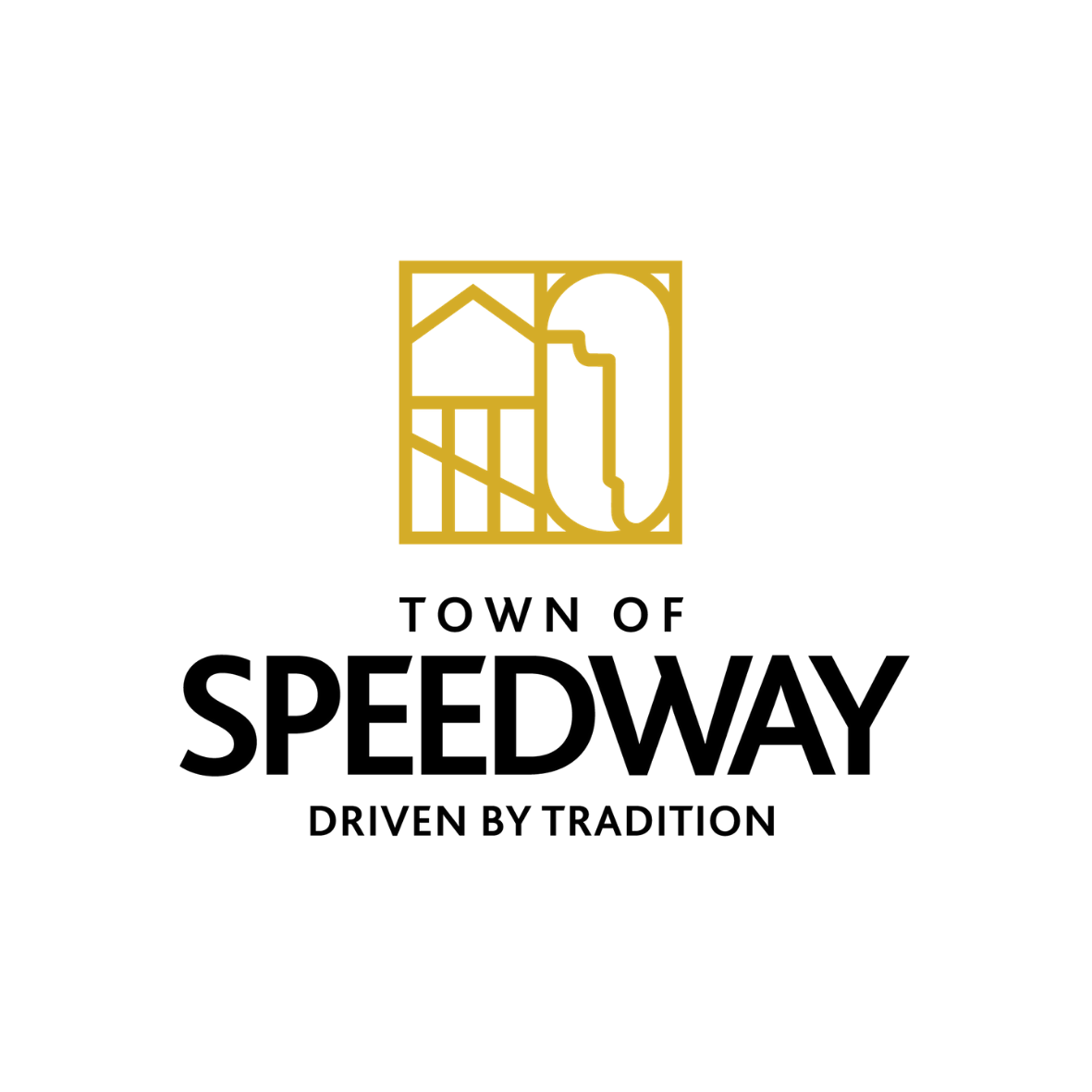 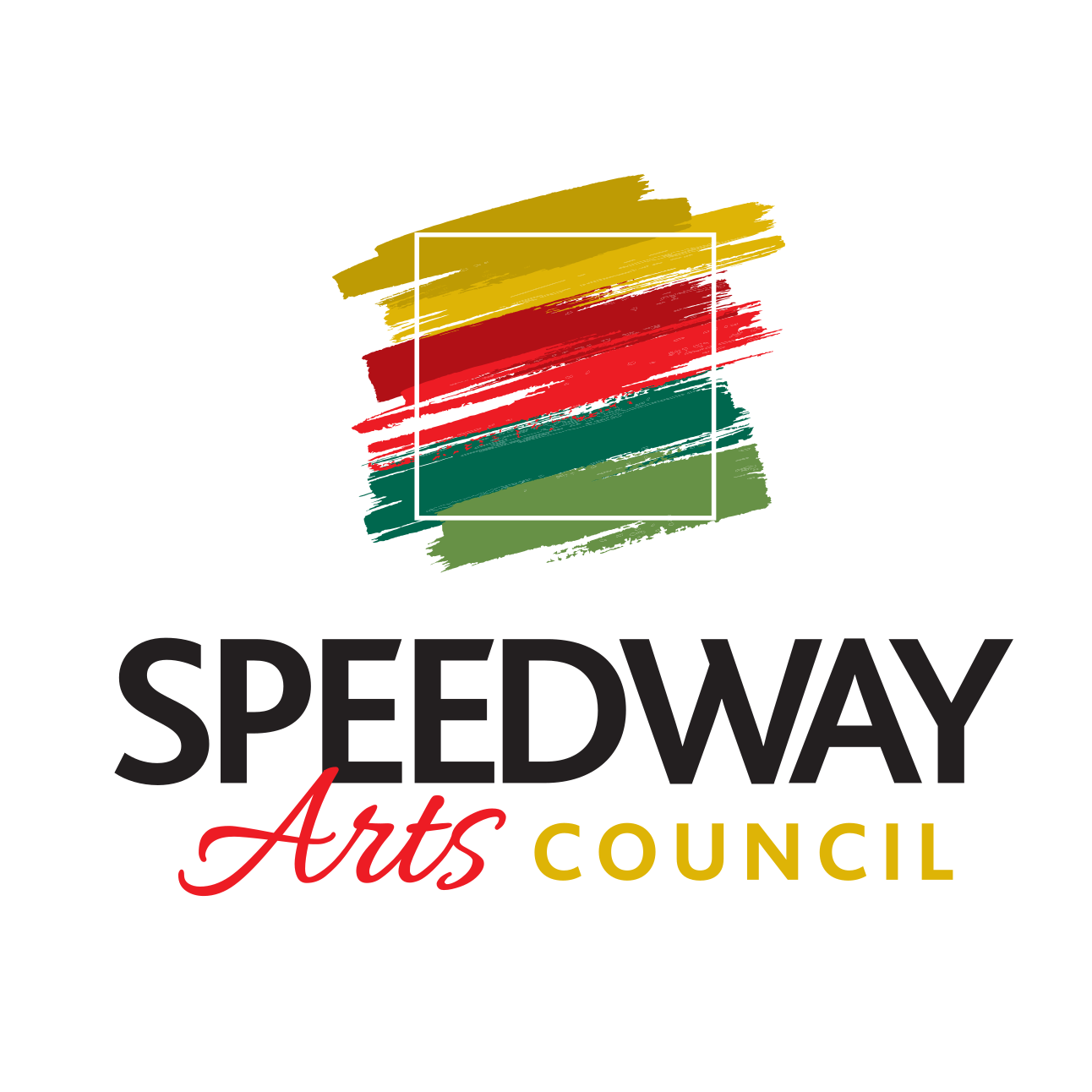 Town of Speedway
Arts CouncilMeeting on 7/14/2022In Attendance: Katie Maiers, Bruce Levy, Chris Nusbaum, Cheryl McElroyActive ProjectsSMC Mural Proposal/Update: Bruce and ChrisPhoto StorageForms for public to opt in to arts using photosDiscussion:Online submissions/form to opt in and submit pics and give rights for Arts council to use photosIMS Permission to use photos	Decisions: N/ANext Steps:Katie to reach out to IMS Photo Lab, Bruce to create online submission platformCommunity MuralProposal/Update: Katie10 gallons of clear coat from PPG was bad and we could not useDiscussion:We need to apply Rain Guard product K7000Cost: $188 per 5 gallonsDecisions:Chris made motion for a $500 budget to purchase RainGuard product and rolling supplies to apply product/Bruce 2nd motion/ Vote passed unanimouslyNext Steps:??Pick up RainGuard (Katie)/identify date for applicationHoliday Pop-Up ShopProposal/Update: GroupFigure out locationArts Council needs to purchase grid walls and find a location to store themDiscussion:Foyt Wine Vault, WilcoxWilcox would be the better locationCould the grid walls be stored at Wilcox or SMC?Decisions: N/ANext Steps:Chris to research grid wall pricesKatie to reach out to Mel and Steve Wilcox for use of spaceSteampunk Artist Zoom MeetingProposal/Update:Artist would like to discuss his art included in town redevelopmentDiscussion:Meeting on Tuesday, Aug 9th at 5pmJennifer Miller (SRC) and Todd Cook (economic development director) invitedInteractive Murals on MainProposal/Update:Arts Council received grant for $10K to install 2 murals on Charlie Browns and City Dogs/Voom Room BuildingDiscussion:Call to action to go out in late July and be open ended until artist is selectedBudget for artist compensation is $8,000Arts Council will be prepared to cover additional funding if needed to complete these murals